Домашняя контрольная работа №1 по теме «Решение треугольников. Скалярное произведение векторов»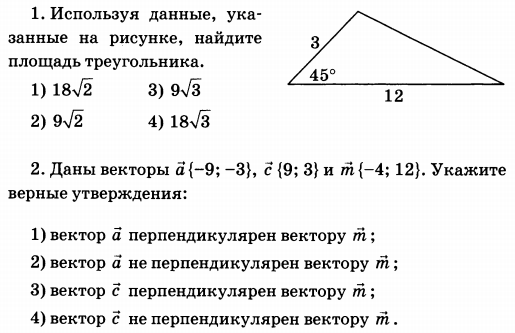 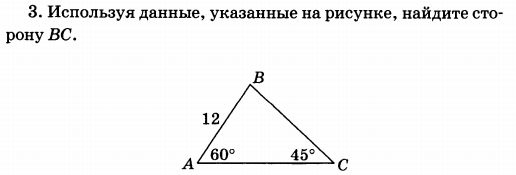 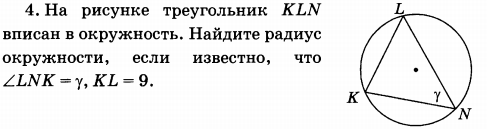 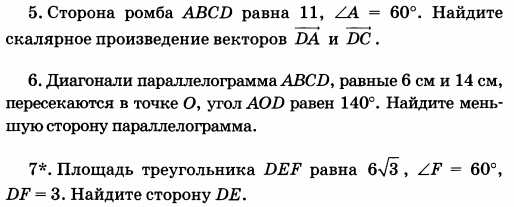 